Recommended Sterilization InstructionsInsure that all parts are thoroughly cleaned.Make sure that all moveable parts are loose and can move freely.DO NOT PLACE POSITIONER IN A MILK BATH OR LUBRICATE.If using a sterilization case follow Instructions For Use for the product.Double wrap in two disposable wraps.  Use 48 inch x 48 inch wraps. (approximately 122 cm x 122 cm).Run normal vacuum cycle for your institutionSTEAM STERILIZATION ONLY- ALL OTHER STERILIZATION METHODS NOT VALIDATEDMINIMUM PARAMETERS PRE-VAC STERILIZATIONCAUTION:  POSITIONERS MUST BE COOL BEFORE APPLYING TO THE PATIENT.Sterilization Parameters Certified by:Micro Test Laboratories (now Accuratus Lab Services)Accuratus Lab ServicesHighPower Validation Testing and Lab Services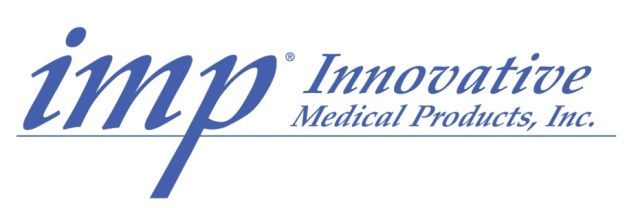 De Mayo Knee PositionersSTERILIZATION PROCEDUREProductPart NumberWith Sterilization CaseCase Part NumberTemperatureSettingExposureTimeDryTimeDe Mayo Knee Positioner803 & 803-S706-S270°F to 272°F132°C to 134° C4 minutes20 minutesDe Mayo D2 Knee Positioner803-114706-S270°F to 272°F132°C to 134° C4 minutes30 minutesDe Mayo V2 Knee Positioner114 & 114-S706-S270°F to 272°F132°C to 134° C4 minutes30 minutesDe Mayo V2 E Extension Arm114 - EXT706-S270°F to 272°F132°C to 134° C4 minutes40 minutesWithout Sterilization CaseDe Mayo Knee Positioner803 & 803-SWithout Sterilization Case Double Wrap Only270°F to 272°F132°C to 134° C4 minutes20 minutesDe Mayo D2 Knee Positioner803-114 & 803-114-SWithout Sterilization Case Double Wrap Only270°F to 272°F132°C to 134° C4 minutes20 minutesDe Mayo V2 Knee Positioner114 & 114-SWithout Sterilization Case Double Wrap Only270°F to 272°F132°C to 134° C4 minutes20 minutesDe Mayo V2 E Extension Arm 114 - EXTWithout Sterilization Case Double Wrap Only270°F to 272°F132°C to 134° C4 minutes20 minutesAccessories1 Clamp:  302, 903, 713-302, 713-717 or 114-CL1 Boot:  803-ABD or 803-CBD1 Distractor: 907706-XSOR706-M270°F to 272°F132°C to 134° C4 minutes20 minutes1 Clamp:  302, 903, 713-302, 713-717 or 114-CL1 Boot:  803-ABD or 803-CBD1 Distractor: 907No Case Wrap Only270°F to 272°F132°C to 134° C4 minutes20 minutes